ФОТООТЧЕТ НЕДЕЛИ «КТО Я? ЧТО Я ЗНАЮ О СЕБЕ? Я ЧЕЛОВЕК! Я ГРАЖДАНИН! МОИ ПРАВА» В ГРУППЕ «СОЛНЫШКО»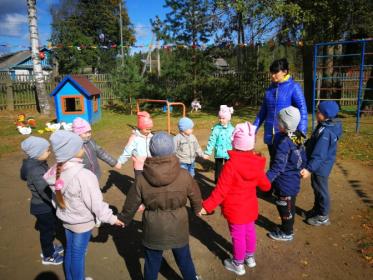 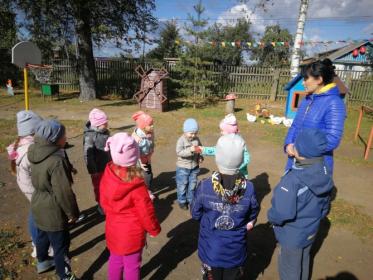 Хороводная игра «В колокольчик позвони – свое имя назови»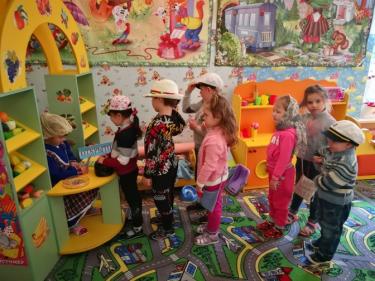 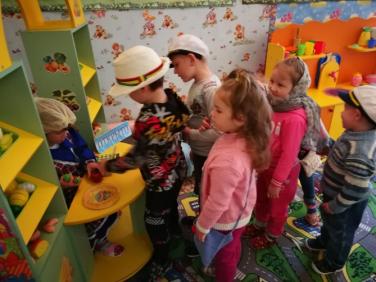 Сюжетно-ролевая игра «Овощной магазин»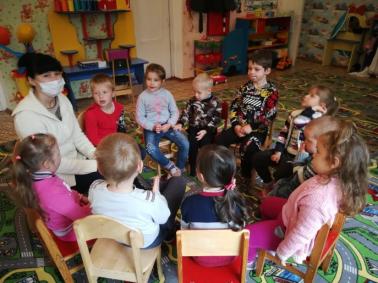 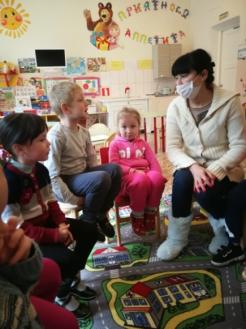 Круговая беседа «Какой я»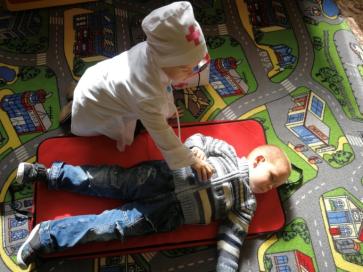 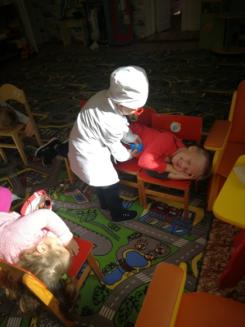 Сюжетно-ролевая игра «Больница»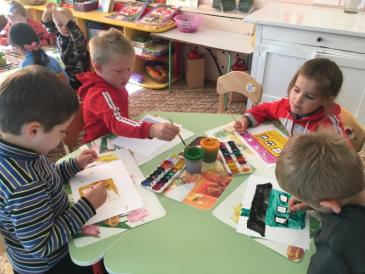 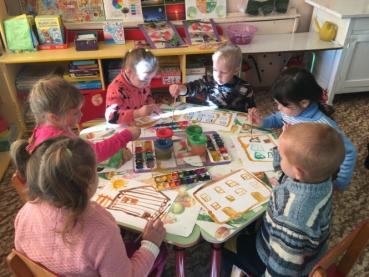 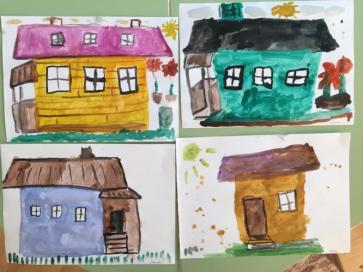 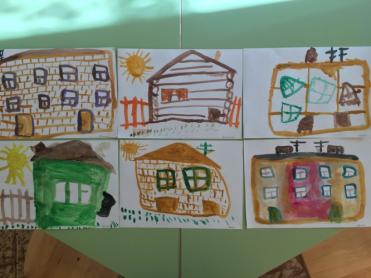 Рисование «Мой дом»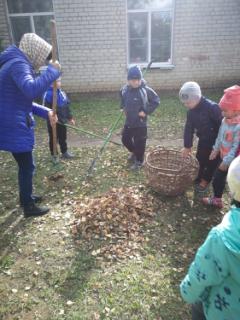 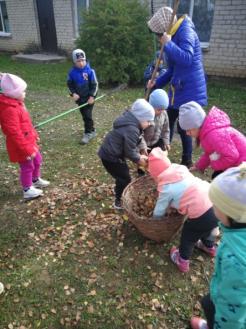 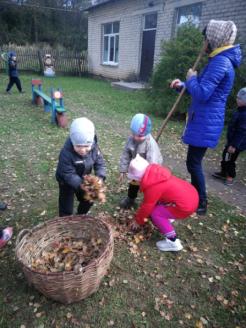 Трудовая деятельность – сбор листьев на участке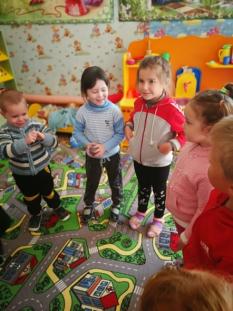 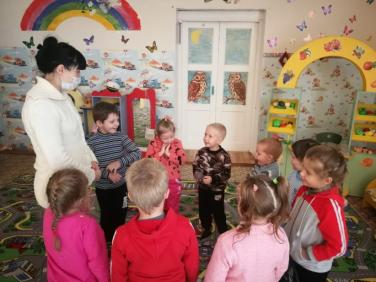 Игра «Клубочек»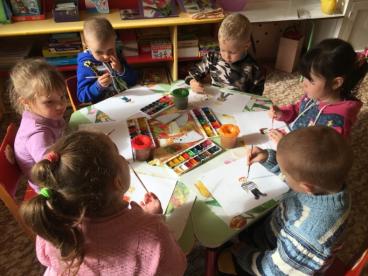 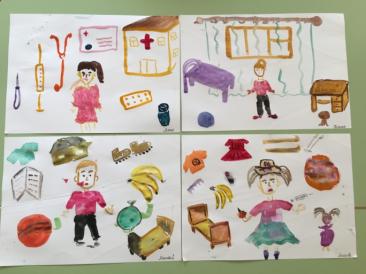 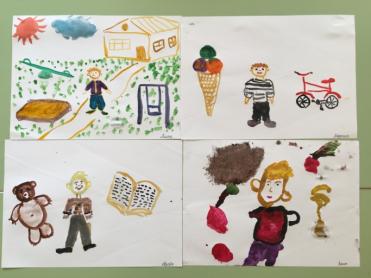 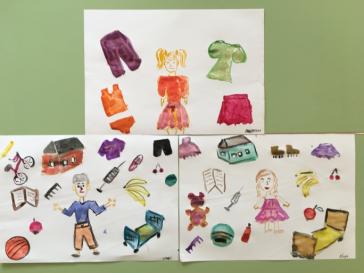 Рисование «Мои права»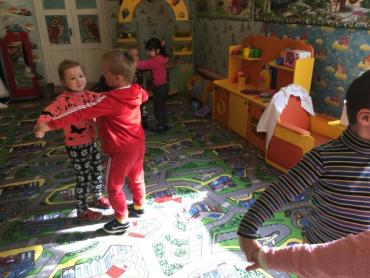 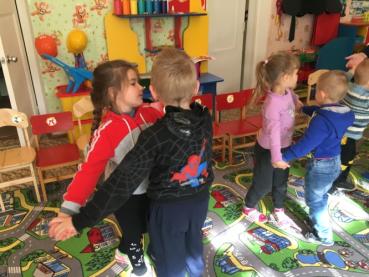 Закрепление навыков танцевальных движений 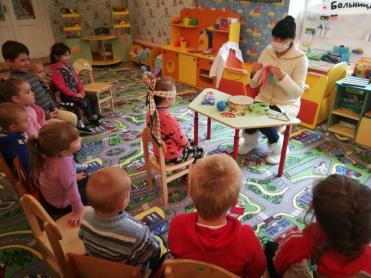 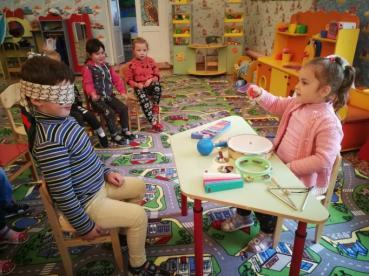 Музыкальная игра «Узнай, на чем я играю»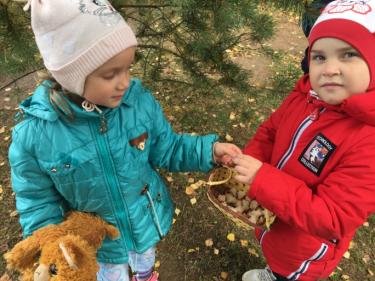 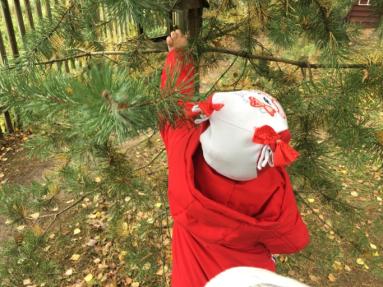 Трудовая деятельность – насыпать корм для птиц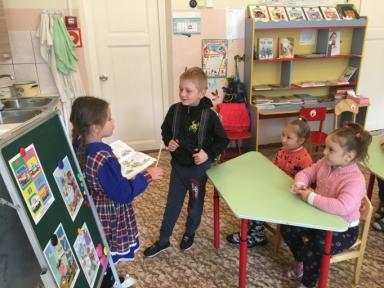 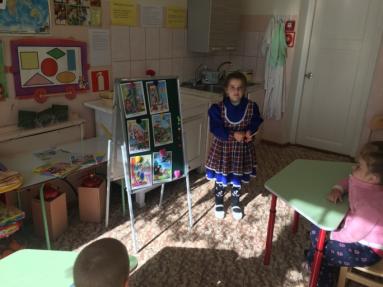 Сюжетно-ролевая игра «Школа»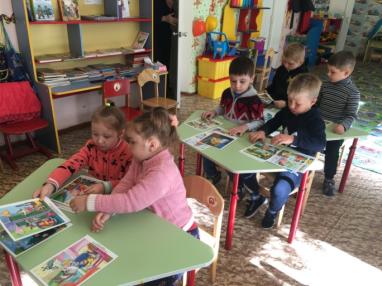 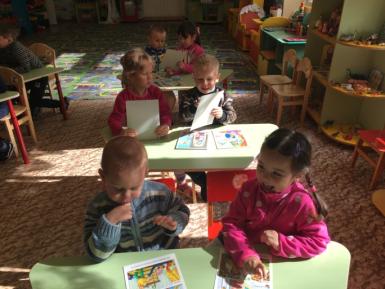 Дидактическая игра «Запрещено-разрешено»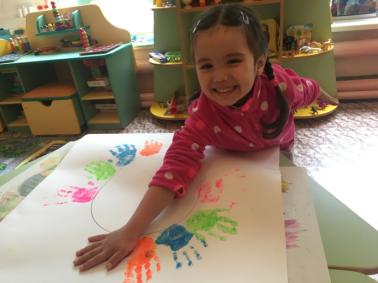 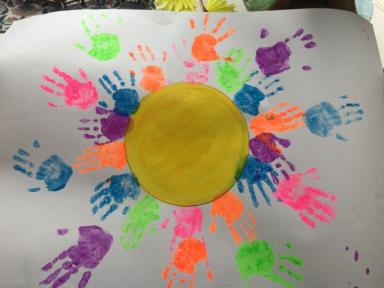 Создание панно «Ладошки детей нашей группы»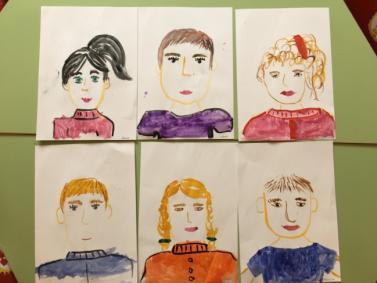 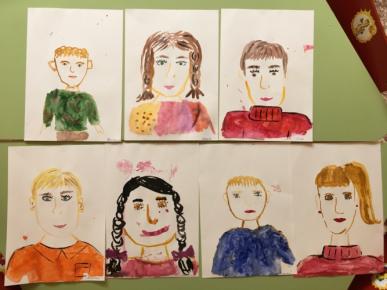 Рисование автопортретов